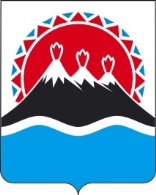 УСТЬ-БОЛЬШЕРЕЦКАЯ 
ТЕРРИТОРИАЛЬНАЯ ИЗБИРАТЕЛЬНАЯ КОМИССИЯс возложенными полномочиями избирательной комиссии Запорожского сельского поселения
ПОСТАНОВЛЕНИЕс. Усть-Большерецк

Об объеме сведений о кандидатах в депутаты Собрания депутатов Запорожского сельского поселения, представленных при их выдвижении, опубликовываемых (обнародуемых) Усть-Большерецкой территориальной избирательной комиссиейРуководствуясь частью 9 статьи 30 Закона Камчатского края "О выборах депутатов представительных органов муниципальных образований в Камчатском крае", Усть-Большерецкая территориальная избирательная комиссияп о с т а н о в л я е т:1. Установить, что в информационные материалы о кандидатах в депутаты Собрания депутатов  Запорожского  сельского поселения при их выдвижении, опубликовываемых (обнародуемых) в средствах массовой информации Усть-Большерецкой территориальной избирательной комиссией включаются следующие сведения:	1) фамилия, имя, отчество;	2) дата (число, месяц, год) рождения;	3) наименование субъекта Российской Федерации, района, города, иного населенного пункта, где находится место жительства кандидата;	4) образование;	5) основное место работы или службы, занимаемая должность (в случае отсутствия основного места работы или службы – род занятий). Если кандидат является депутатом и осуществляет свои полномочия на непостоянной основе, – сведения об этом с указанием наименования соответствующего представительного органа);	6) наименование избирательного объединения, выдвинувшего кандидата, сведения о самостоятельном выдвижении;  	7) если в заявлении о согласии баллотироваться кандидат указал принадлежность к политической партии, иному общественному объединению – наименование политической партии, иного общественного объединения и статус кандидата в этой политической партии, ином общественном объединении;в случае наличия у кандидата неснятой и непогашенной судимости указываются сведения о судимостях кандидата.2. Утвердить форму и объем сведений о доходах и имуществе кандидатов в депутаты Собрания депутатов городских и сельских поселений, направляемые Усть-Большерецкой территориальной избирательной комиссией в средства массовой информации (обнародуемых).3. Направить настоящее решение в окружную избирательную комиссию.4. Контроль над выполнением настоящего постановления возложить на секретаря Усть-Большерецкой территориальной избирательной комиссии Бокову Н.Н.

ПредседательУсть-Большерецкой территориальнойизбирательной комиссии	Л.Н. УтёнышеваИ.о.секретаряУсть-Большерецкой территориальнойизбирательной комиссии	Ю.О.МаруненкоПриложение № 1 к постановлению 
Усть-Большерецкой территориальной избирательной комиссии от     июня 201  года №  -----------Дополнительные выборы депутатов Собрания депутатов  Запорожского сельского поселения третьего созыва "10" сентября 2017 годаСведения о доходах за 2016 год и имуществе кандидатов (на основании данных, представленных кандидатами)ПредседательУсть-Большерецкой территориальнойизбирательной комиссии				Л.Н. Утёнышева				___.___.2017 г.«19»июня2017г.№   33/186№п/пФамилия, имя, отчество кандидатаОбщий доход, руб.Наименование организации, источника выплаты доходаНедвижимое имущество,(место нахождения, площадь)Недвижимое имущество,(место нахождения, площадь)Недвижимое имущество,(место нахождения, площадь)Недвижимое имущество,(место нахождения, площадь)Недвижимое имущество,(место нахождения, площадь)Недвижимое имущество,(место нахождения, площадь)Транспортные средства (вид, марка, модель)денежные средства, находящиеся на счетах в банках и иных коммерческих организациях(наименование кредитной и иной организации, остаток на счете, руб.)Сведения об акциях кандидата (Участие в уставном капитале коммерческих организаций), наименование организации, доля участия, %Иные ценные бумаги (вид, наименование эмитента, общая стоимость, руб.)№п/пФамилия, имя, отчество кандидатаОбщий доход, руб.Наименование организации, источника выплаты доходаземельные участки, кв.мжилые дома, кв.мквартиры, кв.мдачи,кв.мгаражи, кв.миное недвижимое имущество,кв.мТранспортные средства (вид, марка, модель)денежные средства, находящиеся на счетах в банках и иных коммерческих организациях(наименование кредитной и иной организации, остаток на счете, руб.)Сведения об акциях кандидата (Участие в уставном капитале коммерческих организаций), наименование организации, доля участия, %Иные ценные бумаги (вид, наименование эмитента, общая стоимость, руб.)